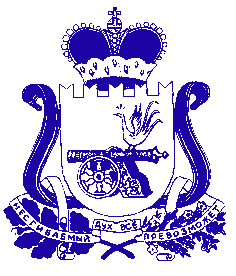 Уважаемые коллеги!В соответствии с письмом заместителя Министра цифрового развития, связи и массовых коммуникаций Российской Федерации Н.С. Яцеленко от 07.12.2021 
№ НЯ-П18-070-57106 и в целях реализации федерального проекта «Кадры для цифровой экономики» Департамент цифрового развития Смоленской области (далее – Департамент) информирует о формировании системы независимой оценки компетенций цифровой экономики(далее – Оценка компетенций), основной задачей которой является обеспечение признаваемых участниками рынка труда результатов независимой оценки компетенций граждан для выстраивания персональной траектории развития, трудоустройства и карьерного продвижения.Граждане Российской Федерации имеют бесплатную возможность пройти Оценку компетенций по адресу https://готовкцифре.рф/nok и получить сертификато прохождении Оценки компетенций.В целях реализации регионального проекта «Кадры для цифровой экономики»просим вас оказать информационную поддержку, проведя следующие мероприятия:1. Проинформировать государственных гражданских служащих органов исполнительной власти Смоленской области и сотрудников подведомственных учреждений о возможности пройти Оценку компетенций.2. Провести информирование граждан в местах их приема (пребывания) (объекты здравоохранения, образования, социальной защиты населения, занятости, культуры и т.п.), в части касающейся органа власти и подведомственных учреждений (пресс-релиз прилагается).3. Разместить информацию об Оценке компетенций на официальных сайтах, а также на официальных страницах (в группах) в социальных сетях органа исполнительной власти и подведомственных учреждений.Приложение: пресс-релиз об Оценке компетенций на 2 л. в 1 экз.Начальник  ДепартаментаА.Н. Рудометкин